Tuesday 2nd March 2021Can I make links between the Our Father and how it can be lived out by Christians?Yesterday, we learnt about saying sorry in the Penitential Act.  We learnt how we pray for four types of wrong doing in the I confess – wrong thoughts, wrong words, what we do and what we fail to do.Following the Penitential Act, we listen to the Word of God in the readings then, the Christian family can now come to the Lord’s Table, as a parish family, united in love of Jesus and one another. The Eucharistic prayer gives thanks for God’s goodness. The priest uses the words Jesus used at the Last Supper and consecrates (makes sacred) the bread and wine, so they become the Body and Blood of Jesus Christ. After the Eucharist prayer has been said, the Communion Rite begins. It includes the Lord’s Prayer, the Sign of Peace, Lamb of God, Holy Communion and the Prayer after Communion. At the beginning of the Communion Rite, everyone is invited to pray the Our Father, the prayer which Jesus gave his friends. This is a simple but challenging prayer. We humbly ask God for what we need. Our ‘daily bread’ can be food, the need for courage, patience, peace, healing, etc. We ask for forgiveness from God and recognise that we will forgive others, too. At the end of the prayer, we acknowledge that temptation can be difficult, and we need God’s help. Then the priest prays the prayer for peace and unity after which he invites everyone to share a Sign of Peace with each other before the Christian family share Holy Communion. The people greet one another as friends of Jesus. They share the gift of peace which Jesus gave his followers. They use the words with which Jesus greeted his friends after the Resurrection. They say to one another, “Peace be with you.” Q During the Sign of Peace what has been given and received? (the gift of peace and unity which Jesus gave his followers) Either copy the Our Father in to your Home Learning Book in your best handwriting, or print out the next page and stick the prayer into your book.Then, decorate your work beautifully. Think of ways that you can show / illustrate how the Our Father can be lived out by Christians.  You may not wish to draw pictures but draw patterns instead.  Please just ensure that your work is beautifully presented.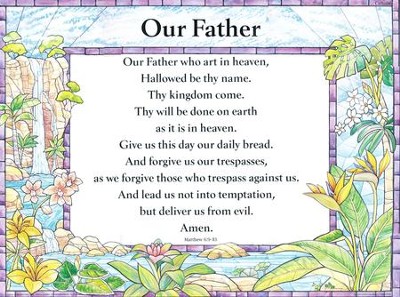 